דיווח על איכות המים המסופקים בעין קיניא – שליש שניתקופת הדיווח 01.04.2020-30.06.2020 
מחוז:72120 מחוז צפון נפה: 72121 נפתית צפת בהתאם לחוק תיקון פקודות העיריות (מס' 75) התשס"א -2001, אנו מביאים בזה לידיעת ציבור צרכני המים של קרית שמונה פרטים על איכות המים המסופקים.בדיקות מיקרוביאליות איכות מיקרוביאלית - התקן המיקרוביאלי למי השתייה הוא אפס חיידקים מסוג קוליפורם ב-100 מ"ל מי דגימה. נמצא כי כל הערכים תקינים וניתן לדווח על 100% ביצוע דיגום על פי התכנית המאושרת על ידי משרד הבריאות.כלור נותר חופשי - על פי תקנות מי השתייה, טווח הכלור הנותר החופשי,  0.1-0.5 מג"ל. הערכים המוצגים תקינים.רמת העכירות המקסימלית המותרת היא 1 יע"ן. כל הממצאים תקינים.בדיקות כימיותפלואוריד - החל מאוגוסט 2014 בוטלה חובת תוספת הפלואוריד למי שתיה.  ממצאי הדיגום מעידים על ריכוזו הטבעי במים המסופקים לצרכנים. דווח על ריכוז הנמוך מ- 0.1 מג"ל.מתכות רשת - דיגום המשקף את איכות הצנרת. דיגום זה נידרש במערכת האספקה בתדירות של אחת ל- 3 שנים.  לא מתכונן לשנת 2020.THM - פרמטר המייצג תוצר לוואי של חיטוי שהתקן שלו במי השתייה הוא 100 מקג"ל. דיגום לפרמטר זה תוכנן למחצית שניה של 2020.תאגיד התנור פועל בשקיפות מלאה ומפרסם כל רבעון את איכות המים המסופקים.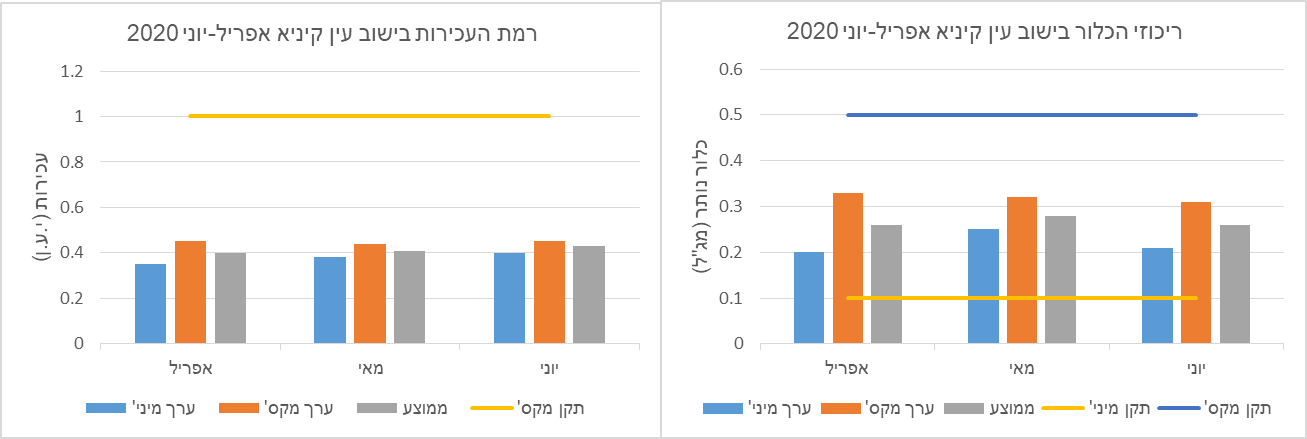 בנוסף לדיגום המים המבוצע באופן שגרתי, תאגיד "התנור" נותן מענה לפניות הציבור בנושא איכות מים ברשת הציבורית, ניתן לפנות לתאגיד "התנור" בדרכים הבאות: מוקד טלפוני 1-800-200-744, דוא"ל servicem@hatanur.co.ilכמו כן נציין כי עומדת בפניכם הזכות לפי תקנה 14 בתקנות מי השתייה לבדיקה בבית הצרכן.  לפרטים נוספים, יש לפנות לכתובת הנ"ל.בכבוד רב,לואיס בלכרמהנדס התאגידיישובקבוצת בדיקהסוג נקודהמס' דגימות מתוכנןמס' דגימות שבוצעאחוז ביצוע הדיגוםמס' דגימות תקינותאחוז חריגהעין קיניאשגרתיתרשת1515100%150%יישובקבוצת בדיקהסוג נקודהמס' דגימות מתוכנןמס' דגימות שבוצעאחוז ביצוע הדיגוםדיגום – 20.4.2020תקן:1700 מקג"לרצוי 700-1000 מקג"לעין קיניאפלואורידרשת11100%MRL>